§2062.  Trust agreement to secure bondsIn the discretion of the authority, any bonds issued under this chapter may be secured by a trust agreement by and between the authority and a corporate trustee or trustees, which may be any trust company or bank having the powers of a trust company within or without the State. Such trust agreement or the resolution providing for the issuance of such bonds may pledge or assign the revenues to be received or proceeds of any contract or contracts pledged and may convey or mortgage the project or any portion thereof. Such trust agreement or resolution providing for the issuance of such bonds may contain such provisions for protecting and enforcing the rights and remedies of the bondholders as may be reasonable and proper, and not in violation of law, including particularly such provisions as have been specifically authorized to be included in any resolution or resolutions of the authority authorizing bonds thereof. Any bank or trust company incorporated under the laws of this State, which may act as depositary of the proceeds of bonds or of revenues or other moneys, may furnish such indemnifying bonds or pledge such securities as may be required by the authority. Any such trust agreement may set forth the rights and remedies of the bondholders and of the trustee or trustees, and may restrict the individual right of action by bondholders. In addition, any such trust agreement or resolution may contain such other provisions as the authority may deem reasonable and proper for the security of the bondholders. All expenses incurred in carrying out such trust agreement or resolution may be treated as a part of the cost of the operation of a project.  [PL 1971, c. 303, §1 (NEW).]SECTION HISTORYPL 1971, c. 303, §1 (NEW). The State of Maine claims a copyright in its codified statutes. If you intend to republish this material, we require that you include the following disclaimer in your publication:All copyrights and other rights to statutory text are reserved by the State of Maine. The text included in this publication reflects changes made through the First Regular and First Special Session of the 131st Maine Legislature and is current through November 1. 2023
                    . The text is subject to change without notice. It is a version that has not been officially certified by the Secretary of State. Refer to the Maine Revised Statutes Annotated and supplements for certified text.
                The Office of the Revisor of Statutes also requests that you send us one copy of any statutory publication you may produce. Our goal is not to restrict publishing activity, but to keep track of who is publishing what, to identify any needless duplication and to preserve the State's copyright rights.PLEASE NOTE: The Revisor's Office cannot perform research for or provide legal advice or interpretation of Maine law to the public. If you need legal assistance, please contact a qualified attorney.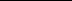 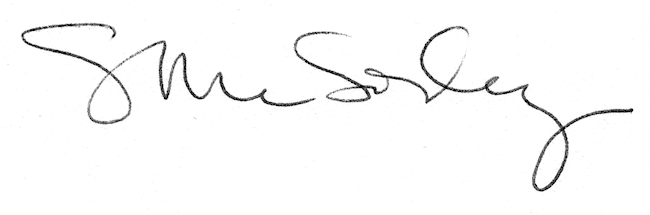 